Haddington Community Council Referral Form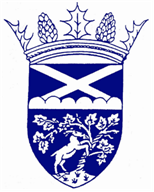 This form is intended for practitioners who wish to refer families or individuals for food support and / or clothing grants. As a condition of the funding receipts will need to be produced for the food and clothing grants.Please return the completed referral form to Pat Lemmon all@haddingtoncc.org.uk  and for further information please contact Pat on the email address above. 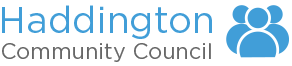 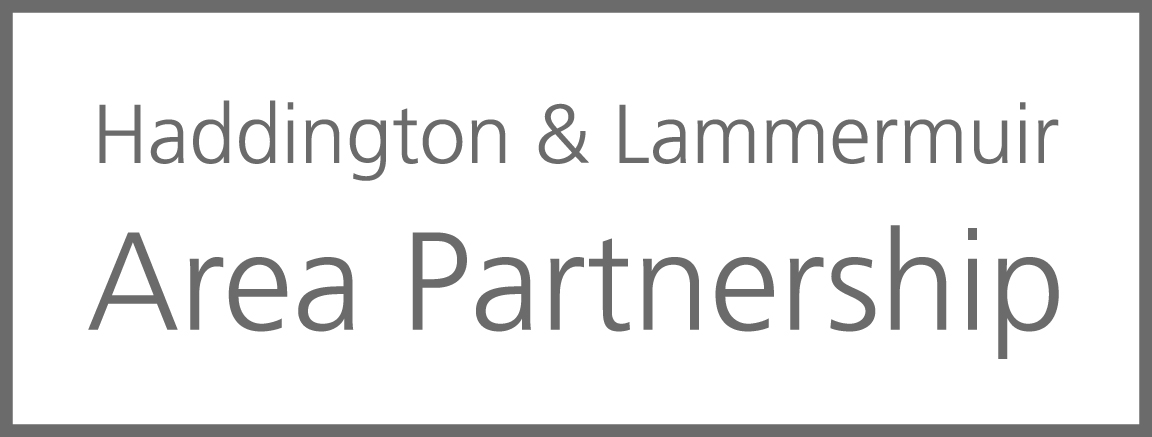 Details of individual / family Referral Agency DetailsName:Name of referrerAddress:Organisation namePostcode:Contact detailsTelephone/ Mobile:Have you sought individual / families consent for the referral?Email: Preferred method of contact: phone, text , emailPhone/textTotal number in householdNo. of children in householdAges of childrenDo you require food vouchers? Please specify needDo you require clothing grant? Please specify items neededReasons for referralPlease detail – Reasons for referralPlease detail – Reasons for referralPlease detail – Reasons for referralPlease detail – Any other relevant information   Any other relevant information   Any other relevant information   Any other relevant information   